Information for continuing education (CE) credit2021 MSS Pharmacy ConferenceActivity date: October 20-21, 2021Course director: Karen Smethers, BS, PharmD, BCOPVizient is committed to complying with the criteria set forth by the accrediting agencies in order to provide this quality course.  To receive credit for educational activities, you must successfully complete all course requirements.RequirementsAttend the course in its entiretyAfter the course, you will receive an email with instructions to obtain your CE creditComplete the process no later than December 5, 2021Important note for pharmacists and pharmacy techniciansAll credit awarded to pharmacists and pharmacy technicians must be via CPE Monitor; paper certificates and e-certificates are not valid for licensure/certification submission. Pharmacists and pharmacy technicians will be able to print individual statements of credit and their transcripts from their NABP e-profile created at www.mycpemonitor.net or www.nabp.net.Please provide an accurate NABP ID number and date of birth (mm/dd – do not include birth year).Vizient will upload your NABP ID number and date of birth into CPE Monitor within 24 hours after the completion of all steps required to receive credit.If your NABP ID number and/or date of birth are returned as invalid after the upload, Vizient will make one attempt to contact you for corrections within a 45-day window. After the 45-day window expires, Vizient will not accept the information, and Vizient will not be able to process your CE credit.Pharmacist learning objectivesExplain the medication reimbursement process in sites of care in the outpatient setting.Describe three practices to advance pharmacy practice in the ambulatory care setting.Describe the role in therapy for three new medications in oncology, cardiovascular, and/or diabetic areas of practice.Describe strategies to foster pharmacist leadership development and pharmacy technician advancement and retention.Explain issues that health system pharmacy is facing and corresponding opportunities to address them.Pharmacy technician learning objectivesList three outpatient sites of care that have different medication reimbursement processes.List three practices to advance pharmacy practice in the ambulatory care setting.List the three new medication therapies introduced in oncology, cardiovascular, and/or diabetic areas of practice.Describe strategies to foster pharmacist leadership development and pharmacy technician advancement and retention.Describe issues that health system pharmacy is facing and corresponding opportunities to address them.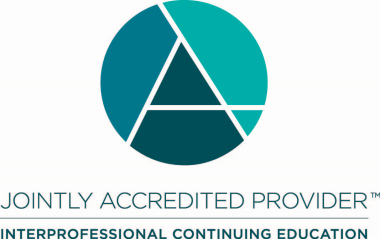 Joint Accreditation Statement:In support of improving patient care, Vizient, Inc. is jointly accredited by the Accreditation Council for Continuing Medical Education (ACCME), the Accreditation Council for Pharmacy Education (ACPE), and the American Nurses Credentialing Center (ANCC) to provide continuing education for the healthcare team.____________________________________________Designation Statements:PHARMACYVizient, Inc. designates this activity for a maximum of 5.75 ACPE credit hours. Universal Activity Number: JA0006103-0000-21-194-L04-PUniversal Activity Number: JA0006103-0000-21-194-L04-TCEUVizient, Inc. will award CEUs to each participant who successfully completes this program. The CEU is a nationally recognized unit of measure for continuing education and training programs that meet certain criteria (1 contact hour = 0.1 CEU).CONFLICT OF INTEREST/CONTENT VALIDATION POLICY:As an accredited provider of continuing medical education/continuing education Vizient is dedicated to ensuring balance, independence, objectivity, and scientific rigor in all of its CME/CE activities. Vizient requires all potential faculty and program planners, in advance, to disclose financial relationships with relevant commercial interests. Vizient uses that information to determine whether prospective contributors have potential conflicts of interest. If significant relationships are disclosed, Vizient assesses how those potential conflicts of interest may affect CME/CE content. Vizient requires that all conflicts of interest be resolved prior to participation in the activity. Vizient is committed to resolving potential conflicts of interest, although if contributors have significant relationships that cannot be reconciled, Vizient reserves the right to prohibit participation.  Faculty presenters are also expected to disclose any discussion of (1) off-label or investigational uses of FDA approved commercial products or devices or (2) products or devices not yet approved in the United States. DISCLOSURE STATEMENTS:Current accrediting agency guidelines and Vizient policy state that participants in educational activities should be made aware of any affiliation or financial interest that may affect the presentation and if there will be any discussion of unapproved or investigative use of commercial products/devices. Each planning committee member, reviewer and presenter has completed a Disclosure of Relevant Financial Relationships form.Relevant financial relationships: Planning committee members and presenters have nothing to disclose Planning committee membersKaren Smethers, BS, PharmD, BCOPSenior Director, MSS Pharmacy Network, Pharmacy Member ServicesVizientPenny Davis, MBA, CPhTSenior Project Manager, MSS Pharmacy Network, Pharmacy Member ServicesVizientJeff Thompson, BS, PharmDChief Clinical OfficerFreeman Health SystemTemitayo Bakare, PharmD, ALM, BCPSClinical Director, PharmacyCoxHealthAlexander Parish, PharmD, MBASr Project Manager, Pharmacy NetworksVizientPresentersBrian Hardy, RPh, MBASenior Consulting Director, Pharmacy Advisory SolutionsVizientKristin Repp, PharmD, BCPSAmbulatory Pharmacy DirectorSaint Luke’s Health SystemNick Bennett, PharmD, BCPS, BCIDPManager Antimicrobial & Diagnostic Advisement ProgramSaint Luke’s Health SystemFrank Fanizza, PharmD, BCACP, AAHIVPAmbulatory Care Clinical PharmacistLMH HealthCourtney Johnson, PharmD, BCACPManager, Outpatient Pharmacy ServicesLMH HealthEmily Prohaska, PharmD, BCACP, BCGP Coordinator, Ambulatory Care Pharmacy ServicesLMH HealthJolyn Merry, PharmD, MBAPharmacy Operations ManagerBryan HealthJerome Wohleb, PharmD, MBA, FASHP, FAzPAPharmacy DirectorBryan Health
Amanda Melton, PharmD, BCPSSr Clinical Manager, Center for Pharmacy Practice ExcellenceVizientShannon Holden, PharmD, BCACP, CACPSr Clinical Manager, Pharmacy SolutionsVizientCarina Dolan, PharmD, MS, BCOPSr Director for Clinical Oncology and Pharmaceutical Outcomes, Pharmacy SolutionsVizientJeff Little, PharmD, MPH, BCPS, FACHE, FASHPDirector of PharmacySaint Luke’s Hospital, Kansas CityJeff Thompson, BS, PharmDChief Clinical OfficerFreeman Health SystemTemitayo Bakare, PharmD, ALM, BCPSClinical Director, PharmacyCoxHealth